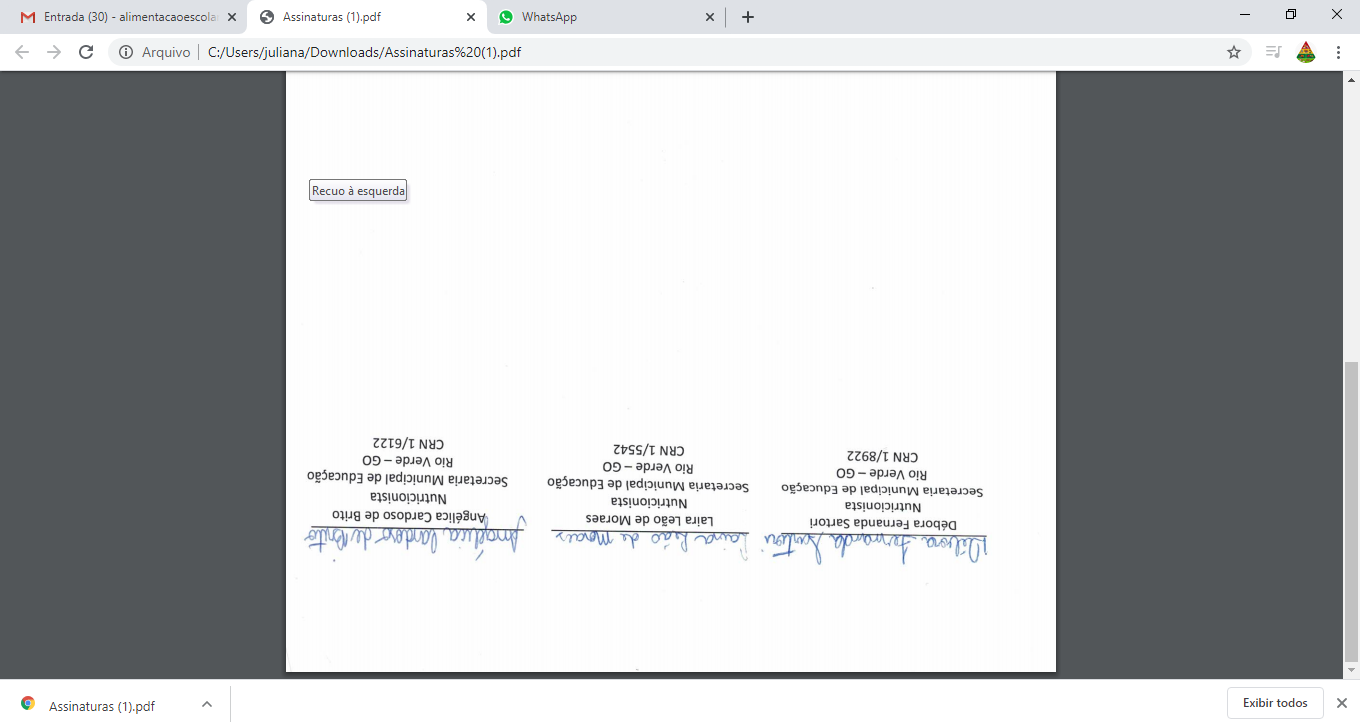 02/03/2020Segunda-feiraFAROFA DE CARNE MOÍDASOBREMESA: GELATINA03/03/2020Terça-FeiraBISCOITO TIPO PETA COM SUCO CONCENTADO DE FRUTA04/03/2020Quarta-FeiraCARNE BOVINA ASSADA COM BATATA DOCE ASSADASUCO CONCENTADO DE FRUTA05/03/2020Quinta-FeiraOMELETE E MILHO ESPIGA COZIDOSOBREMESA: LARANJA06/03/2020Sexta-FeiraFORMAÇÃO E SERVIÇO09/03/2020Segunda-FeiraFAROFA DE CARNE MOÍDASOBREMESA: GELATINA10/03/2020Terça-FeiraTAPIOCA RECHEADA COM CARNE MOÍDA E SUCO CONCENTRADO DE FRUTA11/03/2020Quarta-FeiraOMELETE COM CARNE MOÍDASOBREMESA: GELATINA1 OVO BATIDO COM 1 COLHER DE CARNE MOÍDA12/03/2020Quinta-FeiraFRANGO ASSADO COM MILHO ESPIGA COZIDO E SUCO CONCENTADO DE FRUTA13/03/2020Sexta-FeiraCREPIOCA E SUCO CONCENTADO DE FRUTASOBREMESA: LARANJA1 OVO BATIDO COM 1 COLHER DE TAPIOCA16/03/2020Segunda-FeiraFAROFA DE CARNE MOÍDASOBREMESA: GELATINA17/03/2020Terça-FeiraFRANGO ASSADO COM BATATA ASSADA E SUCO CONCENTADO DE FRUTA18/03/2020Quarta-FeiraCARNE BOVINA ASSADA COM BATATA ASSADASUCO CONCENTADO DE FRUTASOBREMESA: LARANJA19/03/2020Quinta-FeiraBISCOITO TIPO PETA COM SUCO CONCENTADO DE FRUTA20/03/2020Sexta-FeiraTAPIOCA RECHEADA COM CARNE MOÍDA E SUCO CONCENTRADO DE FRUTA23/03/2020Segunda-FeiraFAROFA COM CARNE MOÍDASOBREMESA: GELATINA24/03/2020Terça-FeiraCREPIOCA E SUCO CONCENTADO DE FRUTA1 OVO BATIDO COM 1 COLHER DE TAPIOCA25/03/2020Quarta-FeiraCARNE MOÍDA REFOGADA COM SALADA DE BETERRABA RALADASOBREMESA: LARANJA26/03/2020Quinta-FeiraOMELETE COM FRANGO DESFIADOSOBREMESA: GELATINA27/03/2020Sexta-FeiraBISCOITO TIPO PETA COM SUCO CONCENTADO DE FRUTA30/03/2020Segunda-FeiraCREPIOCA E SUCO CONCENTADO DE FRUTA1 OVO BATIDO COM 1 COLHER DE TAPIOCA31/03/2020Terça-FeiraFAROFA DE CARNE MOÍDASOBREMESA: GELATINA